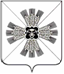 КЕМЕРОВСКАЯ ОБЛАСТЬАДМИНИСТРАЦИЯ ПРОМЫШЛЕННОВСКОГО МУНИЦИПАЛЬНОГО ОКРУГАПОСТАНОВЛЕНИЕот «28» _июня 2022_ № 908-Ппгт. ПромышленнаяО внесении изменений в постановление администрации Промышленновского муниципального округа от 26.10.2020 № 1689-П «Об утверждении Порядка определения объема и условия предоставления муниципальным бюджетным учреждениям, в отношении которых Управление культуры, молодежной политики, спорта и туризма администрации Промышленновского муниципального округа осуществляет функции и полномочия учредителя, субсидий на иные цели из местного бюджета»В соответствии с абзацем четвертым пункта 1 статьи 78.1 Бюджетного кодекса Российской Федерации, постановлением Правительства Российской Федерации от 22.02.2020 № 203 «Об общих требованиях к нормативным правовым актам и муниципальным правовым актам, устанавливающим порядок определения объема и условия предоставления бюджетным и автономным учреждениям субсидий на иные цели»:Внести в Порядок определения объема и условия предоставления муниципальным бюджетным учреждениям, в отношении которых Управление культуры, молодежной политики, спорта и туризма администрации Промышленновского муниципального округа осуществляет функции и полномочия учредителя, субсидий на иные цели из местного бюджета утвержденный постановлением администрации Промышленновского муниципального округа от 26.10.2020 № 1689-П «Об утверждении Порядка определения объема и условия предоставления муниципальным бюджетным учреждениям, в отношении которых Управление культуры, молодежной политики, спорта и туризма администрации Промышленновского муниципального округа осуществляет функции и полномочия учредителя, субсидий на иные цели из местного бюджета» (далее – Порядок) следующие изменения:По тексту Порядка цифры «2018 – 2023» заменить цифрами «2018 -2024»;Абзац второй пункта 1.2.1. Порядка изложить в следующей редакции: «реализации подпрограммы «Развитие культуры» на комплекс условий на реализацию мер в области государственной молодежной политики, на мероприятия по этнокультурному развитию наций и народностей Кемеровской области – Кузбасса, оснащение образовательного учреждения в сфере культуры музыкальными инструментами, оборудованием, учебными материалами, государственную поддержку лучших сельских учреждений культуры, обеспечение развития и укрепления материально – технической базы домов культуры в населенных пунктах с числом жителей до 50 тысяч человек, создание модельных муниципальных библиотек, улучшение материально -технической базы учреждений культуры, искусства и образовательных организаций, пополнение библиотечных и музейных фондов;»;Подпункт «б» пункта 2.8. Порядка изложить в следующей редакции: «б) значения результатов предоставления субсидии, которые должны быть конкретными, измеримыми и соответствовать результатам федеральных, региональных, муниципальных проектов (программ), государственных программ, в случае, если субсидия предоставляется в целях реализации таких программ, проектов, и показателей, необходимых для достижения результатов предоставления субсидии, включая значения показателей в  части материальных и нематериальных объектов и (или) услуг, планируемых к получению при достижении результатов соответствующих программ, проектов;».2. Настоящее постановление подлежит размещению на официальном сайте администрации Промышленновского муниципального округа в сети Интернет.3. Контроль за исполнением настоящего постановления возложить на заместителя главы Промышленновского муниципального округа – начальника Управления культуры, молодежной политики, спорта и туризма администрации Промышленновского муниципального округа                                     А.А. Мясоедову.4. Настоящее постановление вступает в силу с момента подписания и распространяет свое действие на правоотношения, возникшие с 01.01.2022.Исп. А.А. Мясоедовател. 8(38442)74090Глава Промышленновского муниципального округаС.А. Федарюк